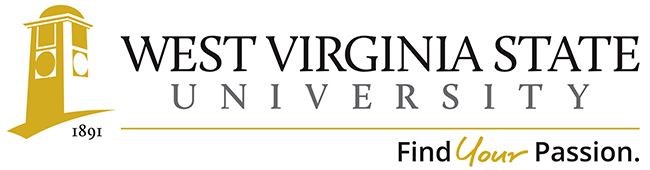 Academic Affairs Assessment of Student LearningAssessment Plan for Academic Years 2021 and 2023Instructions: Please submit a copy of this assessment plan to the Coordinator of Academic Program Assessment (Aaron Settle – asettle1@wvstateu.edu)Please be sure to keep a copy of the assessment plan in your department office.Identifying Information:College: Department/Program: Assessment Coordinator’s Name: Assessment Coordinator’s Email Address: Ljustice1@wvstateu.eduAcademic Year: 2021-2023Program Learning Outcomes (Please list)Knowledge, Students will describe, demonstrate and apply theories of leadership and administration in the criminal justice system, particularly in the law enforcement field.Critical Thinking, Students will comprehend, apply and synthesize quantitative and/or qualitative research skills with proper data analysis, interpretation of information, analyze and evaluating facts, data, theories and terms.Communication, Students will comprehend, apply and synthesize the ability to communicate using writing, speaking, listening and understanding.Curriculum Assessment Map (Please provide a curriculum assessment map identifying the course(s) that each PLO is assessed. Make a special note of assessments that the departmental assessment coordinator collects data from to analyze overall learning of the PLO’s.Attached Outline which learning outcomes and where you expect to conduct measures over the next 2 academic years (falls and springs) Include rationale, e.g., trending data, planned/ongoing follow-up from previous assessments or program review cycle, etc.) 	Fall 2021CJ PLO 3 – CJ 540 – Communication of Knowledge & Comprehension 		Spring 2022CJ PLO 3 – CJ 550 – Communication of Application & Analysis  		Summer 2022CJ PLO 1 – CJ 680 – Knowledge of Synthesis & Evaluation  		Fall 2022CJ PLO 1 – CJ 520 – Knowledge of Knowledge & Comprehension 		Spring 2023CJ PLO 2 – CJ 530 – Critical Thinking of Knowledge & Comprehension		Summer 2023CJ PLO 1 – CJ 600 – Knowledge of Synthesis & Evaluation  How are you planning to measure the learning outcomes (s)?  (What object, i.e., test, project, presentation, etc., and with what tool, e.g., rubrics, item analysis, sampling, benchmarks, national norms, exams, juried review, etc.) 		Fall 2021CJ PLO 3 – CJ 540 – Communication of Knowledge & Comprehension– Assignment		Spring 2022CJ PLO 3 – CJ 550 – Communication of Application & Analysis – Assignment		Summer 2022CJ PLO 1 – CJ 680 – Knowledge of Synthesis & Evaluation– Project 		Fall 2022CJ PLO 1 – CJ 520 – Knowledge of Knowledge & Comprehension- Assignment		Spring 2023CJ PLO 2 – CJ 530 –Critical thinking of Knowledge & Comprehension - Assignment		Summer 2023CJ PLO 1 – CJ 600 – Knowledge of Synthesis & Evaluation- Project Each of these assignments or projects will be graded using the rubric prepared by the criminal justice faculty.  Who will be responsible for the analysis and how will results be analyzed?  When will results be available? The Criminal Justice Faculty teaching the assigned courses will collect the data and forward to Dr. Leighann Davidson, Chair of the Criminal Justice Department for analysis.  Once the information is analyzed, it will be shared with the faculty at the opening department meeting following the semester collected.  PLO’sFirst Assessment Knowledge/ComprehensionSecond Assessment               Application/AnalysisThird Assessment Synthesis/EvaluationCJ PLO 1 KnowledgeCourse CJ 520 - Knowledge/Comprehension         Describe the theories of leadership and administration in the criminal justice system, particularly in the Criminal Justice field.       Course CJ 620 - Application/Analysis                           Analyze theories of leadership and administration in the criminal justice system, particularly in the Criminal Justice field.     Course CJ 600 - Synthesis/Evaluation                           Evaluate theories of leadership and administration in the criminal justice system, particularly in the Criminal Justice field.        CJ PLO 2 Critical ThinkingCourse CJ 530- Knowledge/Comprehension              Exhibit critical thinking through quantitative and/or qualitative research skills with proper data analysis, interpretation of information, analysis and evaluating facts, data, theories and terms.         Course CJ 640 - Application/Analysis   Apply critical thinking skills through quantitative and/or qualitative research skills with proper data analysis, interpretation of information, analysis and evaluating facts, data, theories and terms.                Course CJ 610 - Synthesis/Evaluation   Integrate critical thinking skills through quantitative and/or qualitative research skills with proper data analysis, interpretation of information, analysis and evaluating facts, data, theories and terms.                                 LE PLO 3 CommunicationCourse CJ 540 - Knowledge/Comprehension      Establish the ability to communicate using writing, speaking, listening and understanding. Course CJ 550 - Application/Analysis Employ the ability to communicate using writing, speaking, listening and understanding                       Course CJ 680 - Synthesis/Evaluation   Incorporate the ability to communicate using writing, speaking, listening and understanding              